Dr. Lampe’s Adipose TissuePlatform: GCTOF Adipose Tissue: ~15mgTissue was cut on Dry Ice to approximately 15mg (15.35mg). Remaining Tissue was placed back into the dummy tube and stored at -80C in the original boxExtraction Protocol:Degased Pre-Chilled Extraction Solvent (3:3:2 Acetonitrile/Isopropanol/ddH2O)Kept Extraction Solvent on IceHomogenized Cell Pellets using Cryo GenoGrinder to a fine dust3-4 balls usedIt should be noted that the tissue sample was not entirely homogenized. This is likely a consequence of its small size. Alternative extraction methods should be conceived if initial trial shows low abundance of metabolitesAdded 1mL of ice-cold extraction solvent to homogenized cell pelletVortexed briefly for 5 secondsShook for 5 minutes at 4C using the Orbital Mixing Chilling/Heating PlateTransfered Supernatant (all) to a new 1.5mL eppendorf tube and placed on iceVortexed for 10secondsShook for 5 minutes at 4C using the Orbital Mixing Chilling/Heating PlateCentrifuge samples for 2 minutes at 14,000 rcf Aliquoted two 450µL portions of the supernatant into new 1.5mL eppendorf tubes. One for analysis one for a backup sample. Store Backup in -20C.Evaporate one 450µL aliquot of the sample in the Labconco Centrivap cold trap concentrator to complete drynessResuspend the dried aliquot with 450µl of 50/50 Acetonitrile/ddH2O (degassed) as a clean-up step to remove lipidsCentrifuge for 2 minutes at 14,000 rcfRemove supernatant to a new 1.5mL eppendorf tubeEvaporate one 450µL aliquot of the sample in the Labconco Centrivap cold trap concentrator to complete drynessSubmit for derivatization according to SOP (see attached)GCTOF parameter alterations:***injection volume increased to 1µL rather than 0.5µL. This is due to low abundance of compounds. See Figure Below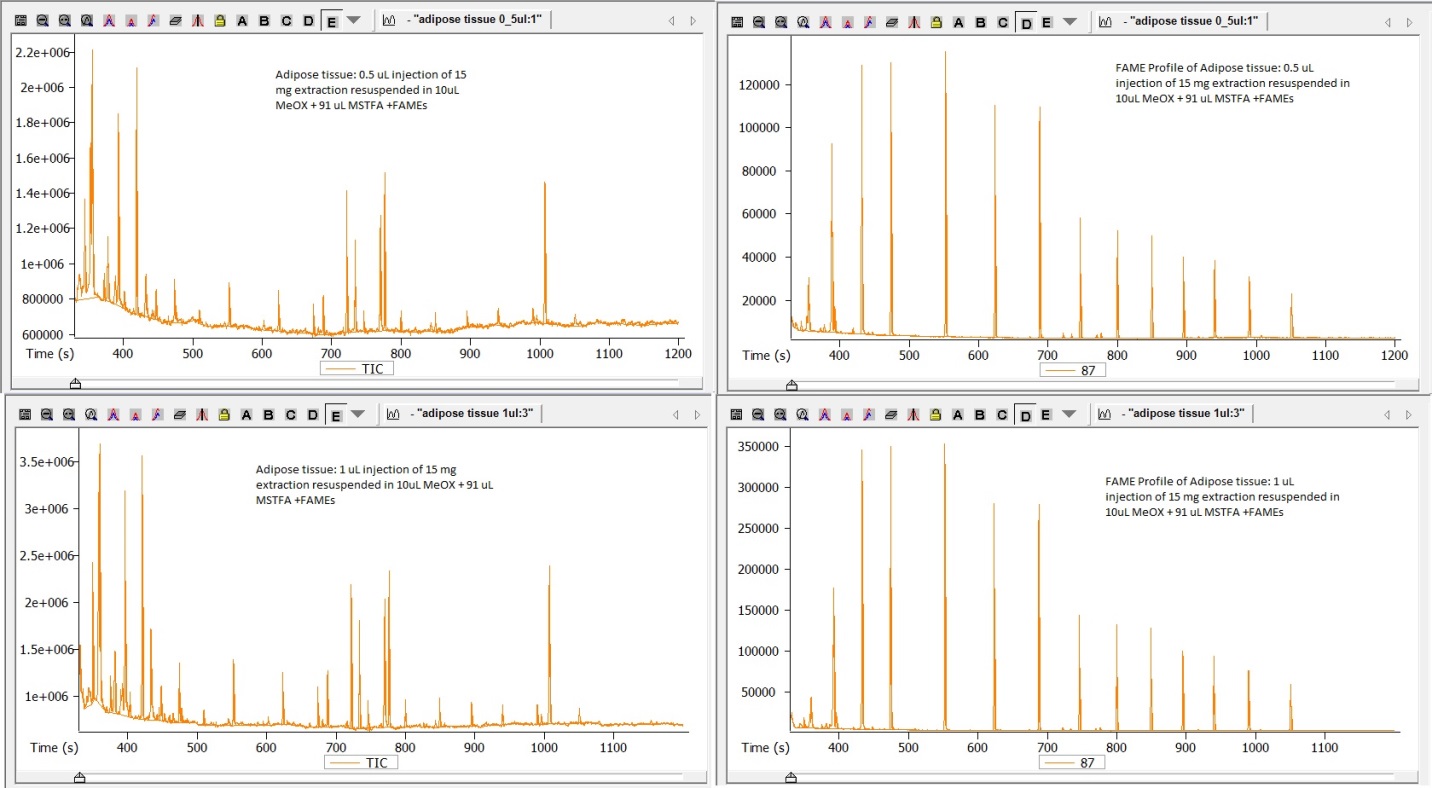 